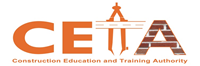 CANDIDACY APPLICATION FORMPersonal   InformationEDUCATIONAL QUALIFICATIONSPROJECT FUNDING DETAILSRULES FOR COMPLETING THE FORMApplication forms that are incomplete will be disqualifiedInvalid or incorrect contact details automatically disqualify the applicant Applicants must be South African Citizens 
DECLARATIONFOR OFFICE USEPLEASE SELECT THE PROVINCE WHERE YOU RESIDEPLEASE SELECT THE PROVINCE WHERE YOU RESIDEPLEASE SELECT THE PROVINCE WHERE YOU RESIDEPLEASE SELECT THE PROVINCE WHERE YOU RESIDEPLEASE SELECT THE PROVINCE WHERE YOU RESIDEPLEASE SELECT THE PROVINCE WHERE YOU RESIDEGautengNorth westLimpopowestern capeNorthern capeeastern capekwazulu natalFree statempumalangaTITLE (Mr. Mrs. Ms.)INITIALSINITIALSINITIALSINITIALSSURNAMESURNAMESURNAMESURNAMESURNAMESURNAMEFIRST NAMES IN FULL (as per ID)RSA (Identity Document number)DATE OF BIRTH (YYYY/MM/DD)DATE OF BIRTH (YYYY/MM/DD)DATE OF BIRTH (YYYY/MM/DD)DATE OF BIRTH (YYYY/MM/DD)RACEaFRICANaFRICANaFRICANaFRICANcolouredcolouredcolouredcolouredcolouredcolouredIndianIndianIndianIndianIndianIndianWHITEWHITEWHITEWHITEGENDER GENDER GENDER GENDER FemalEFemalEMaleMaleDO YOU HAVE A DISABILITYyesyesyesyesNoNoNoNoNoNoIF YES  SPECIFY DISABILITY AND ATTACH PROOFIF YES  SPECIFY DISABILITY AND ATTACH PROOFIF YES  SPECIFY DISABILITY AND ATTACH PROOFIF YES  SPECIFY DISABILITY AND ATTACH PROOFIF YES  SPECIFY DISABILITY AND ATTACH PROOFIF YES  SPECIFY DISABILITY AND ATTACH PROOFPOSTAL ADDRESSPHYSICAL ADDRESSPHYSICAL ADDRESSPHYSICAL ADDRESSPHYSICAL ADDRESSPHYSICAL ADDRESSPHYSICAL ADDRESSPOSTAL ADDRESSPHYSICAL ADDRESSPHYSICAL ADDRESSPHYSICAL ADDRESSPHYSICAL ADDRESSPHYSICAL ADDRESSPHYSICAL ADDRESSPOSTAL ADDRESSPHYSICAL ADDRESSPHYSICAL ADDRESSPHYSICAL ADDRESSPHYSICAL ADDRESSPHYSICAL ADDRESSPHYSICAL ADDRESSPOSTAL ADDRESSCODE:CODE:CODE:CODE:CODE:CODE:CODE:CODE:CODE:CODE:CODE:CODE:CODE:CODE:CODE:CODE:PHYSICAL ADDRESSPHYSICAL ADDRESSPHYSICAL ADDRESSPHYSICAL ADDRESSPHYSICAL ADDRESSPHYSICAL ADDRESSCODE:CODE:CODE:CODE:CODE:CODE:MUNICIPALITYHOME TEL. NO.CELL PHONE NO.CELL PHONE NO.CELL PHONE NO.CELL PHONE NO.CELL PHONE NO.CELL PHONE NO.CELL PHONE NO.E-MAIL ADDRESSALTERNATIVE CONTACT PERSON CELL PHONE NO.CELL PHONE NO.CELL PHONE NO.CELL PHONE NO.CELL PHONE NO.CELL PHONE NO.CELL PHONE NO.ALTERNATIVE CONTACT PERSON E-MAIL ADDRESSE-MAIL ADDRESSE-MAIL ADDRESSE-MAIL ADDRESSE-MAIL ADDRESSE-MAIL ADDRESSE-MAIL ADDRESSWERE YOU EMPLOYED BEFORE ENROLLING ON THE CANDIDACY PROGRAMME? WERE YOU EMPLOYED BEFORE ENROLLING ON THE CANDIDACY PROGRAMME? WERE YOU EMPLOYED BEFORE ENROLLING ON THE CANDIDACY PROGRAMME? WERE YOU EMPLOYED BEFORE ENROLLING ON THE CANDIDACY PROGRAMME? WERE YOU EMPLOYED BEFORE ENROLLING ON THE CANDIDACY PROGRAMME? WERE YOU EMPLOYED BEFORE ENROLLING ON THE CANDIDACY PROGRAMME? WERE YOU EMPLOYED BEFORE ENROLLING ON THE CANDIDACY PROGRAMME? WERE YOU EMPLOYED BEFORE ENROLLING ON THE CANDIDACY PROGRAMME? WERE YOU EMPLOYED BEFORE ENROLLING ON THE CANDIDACY PROGRAMME? WERE YOU EMPLOYED BEFORE ENROLLING ON THE CANDIDACY PROGRAMME? WERE YOU EMPLOYED BEFORE ENROLLING ON THE CANDIDACY PROGRAMME? WERE YOU EMPLOYED BEFORE ENROLLING ON THE CANDIDACY PROGRAMME? WERE YOU EMPLOYED BEFORE ENROLLING ON THE CANDIDACY PROGRAMME? WERE YOU EMPLOYED BEFORE ENROLLING ON THE CANDIDACY PROGRAMME? WERE YOU EMPLOYED BEFORE ENROLLING ON THE CANDIDACY PROGRAMME? WERE YOU EMPLOYED BEFORE ENROLLING ON THE CANDIDACY PROGRAMME? WERE YOU EMPLOYED BEFORE ENROLLING ON THE CANDIDACY PROGRAMME? YesYesYesYesYesYesYesYesNoNoNAME OF EMPLOYERNAME OF EMPLOYERNAME OF EMPLOYERNAME OF EMPLOYERNAME OF EMPLOYERNAME OF EMPLOYERNAME OF EMPLOYERNAME OF EMPLOYERNAME OF EMPLOYERNAME OF EMPLOYERNAME OF EMPLOYERNAME OF EMPLOYERNAME OF EMPLOYERNAME OF EMPLOYERNAME OF EMPLOYERNAME OF EMPLOYERNAME OF EMPLOYERYEAR ENROLLEDYEAR ENROLLEDYEAR ENROLLEDYEAR ENROLLEDYEAR ENROLLEDYEAR ENROLLEDYEAR ENROLLEDYEAR ENROLLEDYEAR ENROLLEDYEAR ENROLLEDYEAR ENROLLEDYEAR ENROLLEDYEAR ENROLLEDYEAR ENROLLEDYEAR ENROLLEDYEAR ENROLLEDYEAR ENROLLEDYEARS ALREADY COMPLETED ON THE INTERNSHIP/CANDIDACY PROGRAMMEYEARS ALREADY COMPLETED ON THE INTERNSHIP/CANDIDACY PROGRAMMEYEARS ALREADY COMPLETED ON THE INTERNSHIP/CANDIDACY PROGRAMMEYEARS ALREADY COMPLETED ON THE INTERNSHIP/CANDIDACY PROGRAMMEYEARS ALREADY COMPLETED ON THE INTERNSHIP/CANDIDACY PROGRAMMEYEARS ALREADY COMPLETED ON THE INTERNSHIP/CANDIDACY PROGRAMMEYEARS ALREADY COMPLETED ON THE INTERNSHIP/CANDIDACY PROGRAMMEYEARS ALREADY COMPLETED ON THE INTERNSHIP/CANDIDACY PROGRAMMEYEARS ALREADY COMPLETED ON THE INTERNSHIP/CANDIDACY PROGRAMMEYEARS ALREADY COMPLETED ON THE INTERNSHIP/CANDIDACY PROGRAMMEYEARS ALREADY COMPLETED ON THE INTERNSHIP/CANDIDACY PROGRAMMEYEARS ALREADY COMPLETED ON THE INTERNSHIP/CANDIDACY PROGRAMMEYEARS ALREADY COMPLETED ON THE INTERNSHIP/CANDIDACY PROGRAMMEYEARS ALREADY COMPLETED ON THE INTERNSHIP/CANDIDACY PROGRAMMEYEARS ALREADY COMPLETED ON THE INTERNSHIP/CANDIDACY PROGRAMMEYEARS ALREADY COMPLETED ON THE INTERNSHIP/CANDIDACY PROGRAMMEYEARS ALREADY COMPLETED ON THE INTERNSHIP/CANDIDACY PROGRAMMEREGISTRATION CATEGORY APPLYING FOR (PS TICK)REGISTRATION CATEGORY APPLYING FOR (PS TICK)REGISTRATION CATEGORY APPLYING FOR (PS TICK)REGISTRATION CATEGORY APPLYING FOR (PS TICK)REGISTRATION CATEGORY APPLYING FOR (PS TICK)REGISTRATION CATEGORY APPLYING FOR (PS TICK)REGISTRATION CATEGORY APPLYING FOR (PS TICK)REGISTRATION CATEGORY APPLYING FOR (PS TICK)REGISTRATION CATEGORY APPLYING FOR (PS TICK)REGISTRATION CATEGORY APPLYING FOR (PS TICK)REGISTRATION CATEGORY APPLYING FOR (PS TICK)REGISTRATION CATEGORY APPLYING FOR (PS TICK)REGISTRATION CATEGORY APPLYING FOR (PS TICK)REGISTRATION CATEGORY APPLYING FOR (PS TICK)REGISTRATION CATEGORY APPLYING FOR (PS TICK)REGISTRATION CATEGORY APPLYING FOR (PS TICK)REGISTRATION CATEGORY APPLYING FOR (PS TICK)REGISTRATION CATEGORY APPLYING FOR (PS TICK)REGISTRATION CATEGORY APPLYING FOR (PS TICK)REGISTRATION CATEGORY APPLYING FOR (PS TICK)REGISTRATION CATEGORY APPLYING FOR (PS TICK)REGISTRATION CATEGORY APPLYING FOR (PS TICK)REGISTRATION CATEGORY APPLYING FOR (PS TICK)REGISTRATION CATEGORY APPLYING FOR (PS TICK)REGISTRATION CATEGORY APPLYING FOR (PS TICK)REGISTRATION CATEGORY APPLYING FOR (PS TICK)REGISTRATION CATEGORY APPLYING FOR (PS TICK)REGISTRATION CATEGORY APPLYING FOR (PS TICK)REGISTRATION CATEGORY APPLYING FOR (PS TICK)NAME OF UNIVERSITY/UNIVERSITY OF TECHNOLOGY ATTENDEDPERIOD: FROMTOQUALIFICATION OBTAINEDYEAR QUALIFIEDIS THIS A CETA FUNDED PROJECT?IS THIS A CETA FUNDED PROJECT?IS THIS A CETA FUNDED PROJECT?IS THIS A CETA FUNDED PROJECT?IS THIS A CETA FUNDED PROJECT?IS THIS A CETA FUNDED PROJECT?IS THIS A CETA FUNDED PROJECT?YESNOIF YES, YEAR OF ALLOCATION2012/132014/152015/162016/172016/172017/182017/182017/18The following certified documents MUST be attached to this application or the applicant will be disqualifiedThe following certified documents MUST be attached to this application or the applicant will be disqualifiedID size or passport photo printed on photo paper (to be appended to right hand corner of application form)Original certified copy of Green RSA Identity DocumentOriginal certified copy of Degree/National Diploma/BTech/etcProof of SACLAP registrationCandidate CV attached Original proof of residence or certified copyProof of banking details (Bank statement or  stamped letter from the bank only)Proof of residential address (original municipal account, bank statement, account statement or original letter from Tribal Authority or Councillor) Affidavit in support of proof of address (if address is not in the name of the learner)Candidates with a disability to submit an original medical certificate on a CETA template completed, signed and stamped by a medical practitioner registered with the HPCSA or a certified copy of an existing medical report (must have been certified within 3-months of submission to the CETA).Duly completed and signed notification to host a prospective candidate, technician or technologist on a candidacy programme duly signed and initialled by the candidate and employerI declare that I am aware of the rules of this application and that I understand them. I declare that the information supplied in this application is true and correct. I understand that any false information will automatically disqualify me from being part of the CETA funded learning programme.Print name and Surname	:	 ____________________________________________________________Signature		: 	_____________________________________________________________Date                                       :             _______________________________________________________________CHECKED BY CETA LPQDCHECKED BY CETA LPQDCHECKED BY CETA LPQDCHECKED BY CETA LPQDCHECKED BY CETA LPQDCHECKED BY CETA LPQDCHECKED BY CETA LPQDCHECKED BY CETA LPQDCHECKED BY CETA LPQDCHECKED BY CETA LPQDCHECKED BY CETA LPQDCHECKED BY CETA LPQDCHECKED BY CETA LPQDCHECKED BY CETA LPQDCHECKED BY CETA LPQDDOES THE CANDIDATE QUALIFY TO ENROL ON THE CANDIDACY PROGRAMME?DOES THE CANDIDATE QUALIFY TO ENROL ON THE CANDIDACY PROGRAMME?DOES THE CANDIDATE QUALIFY TO ENROL ON THE CANDIDACY PROGRAMME?DOES THE CANDIDATE QUALIFY TO ENROL ON THE CANDIDACY PROGRAMME?DOES THE CANDIDATE QUALIFY TO ENROL ON THE CANDIDACY PROGRAMME?YESYESYESNONOCOMMENTSCOMMENTSAPPLICANT NOTIFIED OF DECISIONAPPLICANT NOTIFIED OF DECISIONAPPLICANT NOTIFIED OF DECISIONAPPLICANT NOTIFIED OF DECISIONAPPLICANT NOTIFIED OF DECISIONAPPLICANT NOTIFIED OF DECISIONAPPLICANT NOTIFIED OF DECISIONYESYESYESNONONAMESIGNATUREDATEDATEDATE